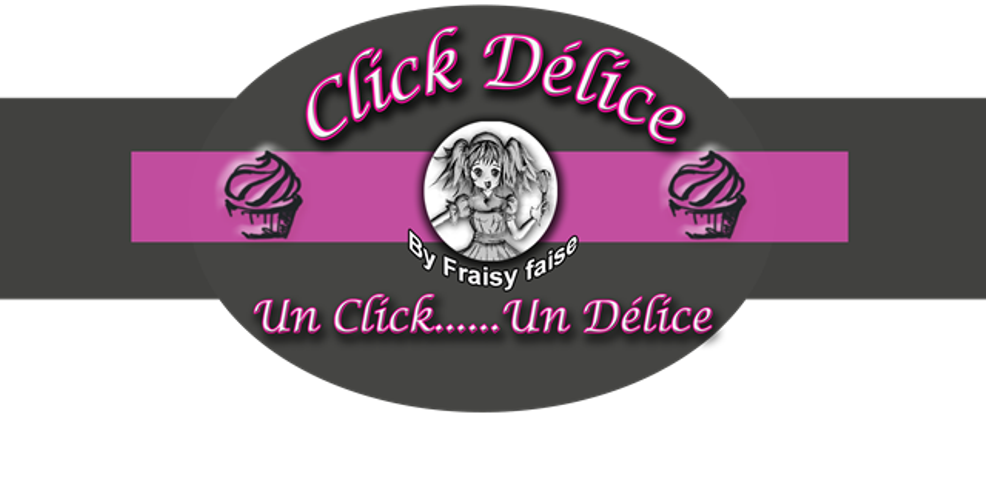 RECETTECAKE AU SIROP D’ERABLEIngrédients : 200g de farine, 50g de farine de châtaigne, 50g de sucre, 20cl de lait, 70g de beurre fondu, 100g de sirop d’érable, 2 œufs, 1 sachet de levure chimiquePréparation : Préchauffez le four à 180° Dans un cul de poule, battre les œufs et le sucreIncorporer le sirop d’érable, les farines, et la levureFinir en incorporant le beurre fondu, puis le lait.Verser dans un moule à cake beurré et farinéFaire cuire pendant 50minutes (environ)Démouler et laisser refroidirLorsque le cake est froid, mélanger du sucre glace avec du sirop d’érable et glacer le dessus du cake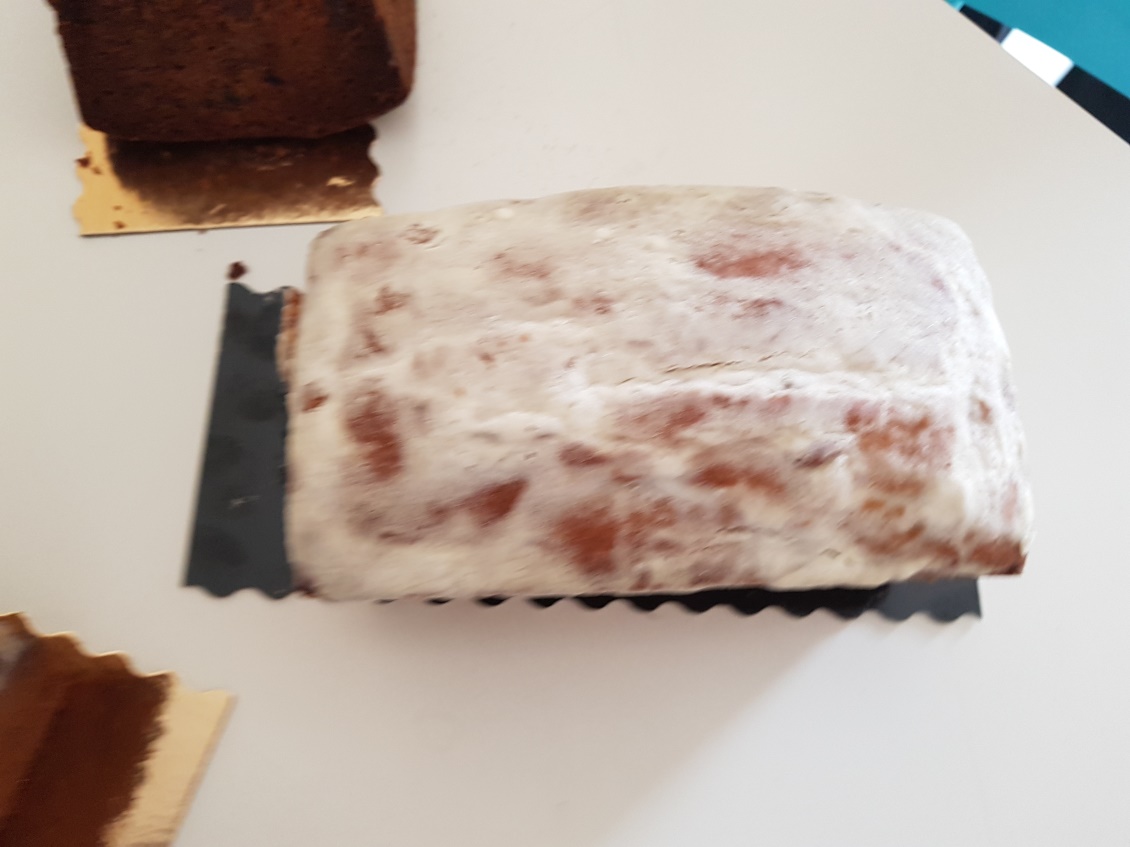 Astuces :Dégustez au petit déjeuner, ou au goûter avec un théPour plus de gourmandises, on peut accompagner ce cake de marmelade d’oranges.